Notes from the FieldCall for Proposals Special Issue: Disability and Film and MediaBeth A. Haller, Towson UniversityLawrence Carter-Long, Disability Rights Education and Defense FundDUE: August 15, 2021 at rdsjournal.orgFilm and Media can play a profound role in the ways in which cultures both reflect and develop their understandings of identity. The ways in which disability is imagined on the screen can have real impact on efforts for inclusion in a variety of domains in the real world. In the wake of the success in recent years of social justice movements like Black Lives Matter and #MeToo, there is increasing international attention to disability rights and activism. There is also increasing concern about equity on screen, both in terms of the presence of characters as well as opportunities for performers.This special issue will be devoted to considering Disability and Film and Media. Guest editors will be renowned media scholar Beth Haller (Towson University) and noted film scholar, historian and activist Lawrence Carter-Long (Disability Rights Education and Defense Fund DREDF). Questions may be addressed to rdsj@hawaii.edu.For this conversation about representation of disability in film and media, work from both academics and non-academics will be welcomed. Topics may include:Representation in TV, film, or other media formsDisability, film, media and equityPortrayal of characters with disabilities by nondisabled actorsIntersectional and/or cross-cultural analysisHistorical contributionsRegional profilesStatement by artists (including film and media makers and actors)Reception studiesAlternative disability aestheticsDisability and Oscars (and other awards)Disabled star profilesDisability and genreDisability and newsDisability and social mediaDisability and Children’s mediaGuest EditorsBeth A. Haller is a professor of mass communication and communication studies at Towson University, specializing in the handling of disability in news and new media. She serves on the advisory board of the National Center on Disability and Journalism, and traveled in Australia as a Fulbright Scholar in 2015. Books by Haller include Representing Disability in an Ableist World (2010) and Byline of Hope: The Newspaper and Magazine Writing of Helen Keller (2015).Lawrence Carter-Long is the Director of Communications, Disability Rights Education and Defense Fund (DREDF). A lifelong activist, he currently spearheads the Disability & Media Alliance Project. Lawrence has been a modern dancer, radio show host and producer, and was the curator/co-host of groundbreaking festival “THE PROJECTED IMAGE: A HISTORY OF DISABILITY ON FILM” on Turner Classic Movies reaching 87 million people. His advocacy has been awarded by former NYC Mayor Mike Bloomberg, the American Association of People with Disabilities, and others.###The Review of Disability Studies: An International Journal, an online quarterly journal published by the Center on Disability Studies at the University of Hawai‘i at Manoa, invites advertisements from (a) publishers of books, films, videos, and music, (b) disability related organizations or event coordinators, and (c) producers and distributors of products and services. For questions or inquiries, please email rdsj@hawaii.edu or visit http://rdsjournal.org Call for Proposals Special Issue: Disability and Film and Media https://rdsjournal.org/index.php/journal/article/view/1089 is licensed under a 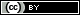 Creative Commons Attribution 4.0 International License. Based on a work at https://rdsjournal.org.